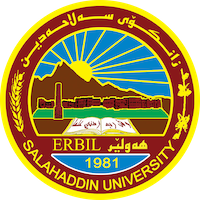 Academic Curriculum Vitae Personal Information:                                                                                              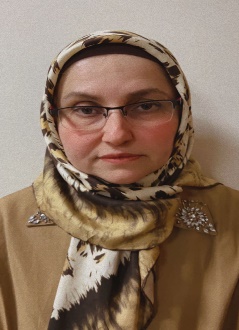 Full Name: Jala Bahjat ZiwarAcademic Title: Lecture Email: jala.ziwar@su.edu.krd Mobile: 07504467172Education:1- B. Sc. in general chemistry, University of Salahaddin College of Science /Erbil, 1990.
2- Master in Organic Chemistry.
University of Salahaddin College of Science /Erbil, 1997Employment: Chemical assistant, University of Salahaddin College of Science, chemistry department 13-9-1992Master in Organic Chemistry.University of Salahaddin College of Science /Erbil, 1997Lecture in Organic Chemistry.University of Salahaddin College of Science,2012Qualifications English course held in College of Arts-English department and aided by UNESCO (2001)Turkish course held in Ishik Language Centre (2009) Course on (Microsoft Excel 2003) in Center for Information & Communication
Technology (2009)Chemical Safety and Security Officer Training 18th-20th June 2013 University of
Salahaddin,Iraq (sponsored by the United states department of state)Teaching experience:Lecturer of organic -chemistryResearch and publicationsSeparation and Characterisation of fenugreek seeds proteins, Deutsche
lebensmittel- Rundschau, 98.jahrgang,heft 1,2002. Estimation of lipid composition in fenugreek seed by GC/MS, tikrit journal of
pure science Vol.15 No. (3) 2010.Synthesis of some 5-Subtituted Dipyrromethaanes by Ultrasound Irradiation,
Zanco, Journal of Pure and Applied Sciences/ Salahaddin University –
Hawler, Vol.22No.(4) 2010.Synthesis Route of 1,5- Benzodiazepine Using Zr(IV) Chloride as a catalyst
under Ultrasound Accelerated Techniques, Journal of KOYA UNIVERSITY,
NO.25 December 2012. A Green Approach to the Synthesis, Characterization, and Antibacterial
The activity of Azomethine Derivatives under Ultrasonic Assisted Technique.
(with others) Published in J. of Duhok University, No. 682, 2012 Green Approach: Multi-component reactions of α, and β-Naphthols using
Zirconyl (IV)Chloride catalyst. (with others) Published in Editorial Board of
Zanco J. for Pure and Applied Sciences Salahaddin University, No. 215, 2012Synthesis of unsymmetrical, Symmetrical Schiff bases by Ultrasonic
Assisted Technique and Biological Evaluation of their Metal-Complex.
Published in Was sit J. for Science &amp; Medicine editorial board 3, No.
277, 2012 Synthesis of some Heterocyclic compounds (Oxazepine, Diazepine ) using
Ultrasound Irradiation, published in Zanco Journal of Pure and Sciences,
NO.2, Vo. l28, 2016Synthesis, Antimicrobial Evaluation of New Heterocyclic Compounds Bearing a Sulfonamide Moiety using Ultrasound Irradiation, Chemical Review and Letters Acceptance Letter 2023.Synthesis, Characterization, and Antimicrobial Activity of Some New Bis-heterocyclic Compounds Derived from 4, 4’-diaminodiphenylmethane. "Journal of Kufa for Chemical Sciences”, your article will be published in a volume (3 ), number ( 1 ), Year ( 2023 ).Conferences and courses attendedFunding and academic awards List any bursaries, scholarships, travel grants or other sources of funding that you were awarded for research projects or to attend meetings or conferences.Professional memberships Member in Chemists Syndicate Member of teacher syndicate Member of university teacher syndicateProfessional Social Network Accounts:1-ReserchGate: https://www.researchgate.net/home 2- LinkedIn: https://www.linkedin.com/ 3-Googl scholar: https://scholar.google.com/citations?hl=en&user=z8cN1moAAAAJ&view_op=list_works&sortby=title 4-Facebook: https://www.facebook.com/profile.php?id=100010150602664 5-Orcid: https://orcid.org/my-orcid?orcid=0000-0002-1189-9184 1-1st Scientific conference of Health Sciences Iraq Hawler Medical University, virtually.2- paradigm shift in Drug Discovery and Discovery and Development.3- به خشينى كرانت بو باشترين بروزه ى ده رجوان و ىايديا به قوتابيانى زانكو سه لاحه دين -هةولير